เอกสารการจัดทำแผนการดำเนินงานประจำปีประมาณ พ.ศ.2565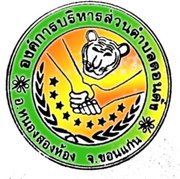 องค์การบริหารส่วนตำบลดอนดั่งอำเภอหนองสองห้องจังหวัดขอนแก่นส่วนที่ 1บทนำ                      เนื่องด้วยระเบียบกระทรวงมหาดไทย   ว่าด้วยการจัดทำแผนพัฒนาขององค์กรปกครองส่วนท้องถิ่น พ.ศ. 2548 ได้กำหนดให้องค์กรปกครองส่วนท้องถิ่น ดำเนินการจัดทำแผนการดำเนินงาน ตามหมวด 5 ข้อ26การจัดทำแผนการดำเนินงานให้ดำเนินการตามระเบียบนี้โดยมีขั้นตอนดำเนินการ ดังนี้   (1) คณะกรรมการสนับสนุนการจัดทำแผนพัฒนาท้องถิ่นรวบรวมแผนงาน โครงการพัฒนาขององค์กรปกครองส่วนท้องถิ่น หน่วยราชการส่วนกลาง ส่วนภูมิภาค รัฐวิสาหกิจและหน่วยงานอื่นๆ ที่ดำเนินการในพื้นที่ขององค์กรปกครองส่วนท้องถิ่น แล้วจัดทำร่างแผนการดำเนินงานเสนอคณะกรรมการพัฒนาท้องถิ่น (2) คณะ กรรมการพัฒนาท้องถิ่นพิจารณาร่างแผนการดำเนินงานแล้วเสนอผู้บริหารท้องถิ่น ประกาศเป็นแผนการดำเนินงาน ทั้งนี้ ให้ปิดประกาศแผนการดำเนินงานภายในสิบห้าวันนับแต่วันที่ประกาศ เพื่อให้ประชาชนในท้องถิ่นทราบโดยทั่วกันและต้องปิดประกาศไว้อย่างน้อยสามสิบวัน และระเบียบกระทรวงมหาดไทย ว่าด้วยการจัดทำแผนพัฒนาขององค์กรปกครองส่วนท้องถิ่น (ฉบับที่ 2) พ.ศ.2549 ข้อ 12 “ข้อ 17 แผนการดำเนินงานให้จัดทำให้แล้วเสร็จภายในสามสิบวันนับแต่วันที่ประกาศใช้งบประมาณ รายจ่ายประจำปี งบประมาณรายจ่ายเพิ่มเติม งบประมาณจากเงินสะสม หรือได้รับแจ้งแผนงาน และโครงการจากหน่วยราชการส่วนกลาง ส่วนภูมิภาค รัฐวิสาหกิจหรือหน่วยงานอื่นๆ ที่ต้องดำเนินการ ในพื้นที่องค์กรปกครองส่วนท้องถิ่นในปีงบประมาณนั้น การขยายเวลาการจัดทำและการแก้ไขแผน การดำเนินงานเป็นอำนาจของผู้บริหารท้องถิ่น”                     ภายใต้กฎหมายดังกล่าว องค์การบริหารส่วนตำบลดอนดั่ง  จึงได้ดำเนินการจัดทำแผนการดำเนินงาน ประจำปีงบประมาณ พ.ศ. 2565 ขึ้น เพื่อให้ทราบถึงรายละเอียดแผนงาน โครงการพัฒนาและกิจกรรมที่ดำเนินการจริงทั้งหมดในพื้นที่ขององค์กรปกครองส่วนท้องถิ่นประจำปีงบประมาณนั้น และใช้เป็นแนวทางในการดำเนินงานในปีงบประมาณ พ.ศ. 2565 ของท้องถิ่นให้มีความชัดเจนในการปฏิบัติ มากขึ้น มีการประสานและบูรณาการการทำงานกับหน่วยงานและการจำแนกรายละเอียดต่างๆ ของแผนงาน/ โครงการในแผนการดำเนินงานจะทำให้การติดตามประเมินผลเมื่อสิ้นปีงบประมาณมีความสะดวกมากขึ้น โดยการจัดทำแผนการดำเนินงานองค์การบริหารส่วนตำบลดอนดั่ง ประจำปีงบประมาณ พ.ศ. 2565 มีวัตถุประสงค์ดังนี้ วัตถุประสงค์ของแผนการดำเนินงาน	1. เพื่อแสดงถึงรายละเอียดแผนงาน/โครงการพัฒนา และกิจกรรมการพัฒนาที่ดำเนินการทั้งหมด ในพื้นที่ขององค์กรปกครองส่วนท้องถิ่นประจำปีงบประมาณ พ.ศ. 2565          2. เพื่อให้แนวทางในการดำเนินงานในปีงบประมาณ พ.ศ. 2565 ขององค์การบริหารส่วนตำบล มีความชัดเจนในการปฏิบัติงานมากขึ้นลดความซ้ำซ้อนของโครงการ          3. มีการประสานงานและบูรณาการกับหน่วยงานและจำแนกรายละเอียดต่างๆ ของแผนงาน/โครงการ ในแผนการดำเนินงาน           4. เพื่อใช้เป็นเครื่องมือในการติดตามการดำเนินงานและการประเมินผล            5. เพื่อการควบคุมดำเนินงานให้เป็นไปอย่างเหมาะสมมีประสิทธิภาพและประสิทธิผลขั้นตอนการจัดทำแผนการดำเนินงาน  ขั้นตอนที่ ๑ขั้นตอนการจัดทำร่างแผน                 คณะกรรมการสนับสนุนการจัดทำแผนพัฒนาท้องถิ่นรวบรวมแผนงาน โครงการพัฒนา ขององค์กรปกครองส่วนท้องถิ่น หน่วยราชการส่วนกลาง ส่วนภูมิภาค รัฐวิสาหกิจและหน่วยงานอื่นๆ ที่ดำเนินการในพื้นที่ขององค์กรปกครองส่วนท้องถิ่น   แล้วจัดทำร่างแผนการดำเนินงานเสนอคณะกรรมการพัฒนาท้องถิ่น ขั้นตอนที่ ๒ ขั้นตอนการพิจารณาร่างแผน                 คณะกรรมการพัฒนาท้องถิ่นพิจารณาร่างแผนการดำเนินงาน แล้วเสนอผู้บริหารท้องถิ่น ประกาศเป็นแผนการดำเนินงาน ขั้นตอนที่ ๓ การประกาศใช้แผนการดำเนินงาน                 คณะกรรมการพัฒนาท้องถิ่นพิจารณาร่างแผนการดำเนินงาน แล้วเสนอผู้บริหารท้องถิ่น เพื่อประกาศใช้แผนการดำเนินงาน ทั้งนี้ ให้ปิดประกาศแผนการดำเนินงานภายในสิบห้าวันนับแต่วันที่ประกาศ เพื่อให้ประชาชนในท้องถิ่นทราบโดยทั่วกันและต้องปิดประกาศไว้อย่างน้อยสามสิบวัน แผนการดำเนินงานให้จัดทำให้แล้วเสร็จภายในสามสิบวันนับแต่วันที่ประกาศใช้งบประมาณ รายจ่ายประจำปี งบประมาณรายจ่ายเพิ่มเติม งบประมาณจากเงินสะสม หรือได้รับแจ้งแผนงานและ โครงการจากหน่วยราชการส่วนกลาง ส่วนภูมิภาค รัฐวิสาหกิจหรือหน่วยงานอื่นๆ ที่ต้องดำเนินการในพื้นที่ องค์กรปกครองส่วนท้องถิ่นในปีงบประมาณนั้น                “การขยายเวลาการจัดทำและการแก้ไขแผนการดำเนินงานเป็นอำนาจของผู้บริหารท้องถิ่น”             แผนการดำเนินงาน ประจำปีงบประมาณ พ.ศ. 2565มีรายละเอียดเค้าโครงการดังนี้    		ส่วนที่ 1 บทนำ ประกอบด้วย          			 1.1 บทนำ            			 1.2 วัตถุประสงค์ของแผนการดำเนินงาน           			 1.3 ขั้นตอนการจัดทำแผนการดำเนินงาน          			 1.4 ประโยชน์ของแผนการดำเนินงาน                       ส่วนที่ 2บัญชีโครงการ/กิจกรรม ประกอบด้วย 			 2.1 สรุปบัญชีโครงการ/กิจกรรม (ผด. 01)			 2.2 บัญชีโครงการ/กิจกรรม/งบประมาณ (ผด. 02)จากขั้นตอนการจัดทำแผนการดำเนินงานข้างต้นสามารถเขียนเป็นแผนภูมิดังนี้ระยะเวลาในกำรจัดทำแผนการดำเนินงาน                 แผนการดำเนินงานให้จัดทำให้แล้วเสร็จภายในสามสิบวันนับแต่วันที่ประกาศใช้งบประมาณรายจ่าย ประจำปี งบประมาณรายจ่ายเพิ่มเติม งบประมาณจากเงินสะสม หรือได้รับแจ้งแผนงานและโครงการจาก หน่วยงานราชการส่วนกลาง ส่วนภูมิภาค รัฐวิสาหกิจ หรือหน่วยงานอื่น ที่ต้องดำเนินการในพื้นที่องค์กร ปกครองส่วนท้องถิ่นในปีงบประมาณนั้น การขยายระยะเวลาการจัดทำและการแก้ไขแผนการดำเนินงานเป็นอำนาจของผู้บริหารท้องถิ่นประโยชน์ของแผนการดำเนินงาน1.ทำให้การดำเนินงานแผนงาน/โครงการพัฒนาในปีงบประมาณ มีความชัดเจนในการปฏิบัติมากขึ้น2.มีความสะดวกในการติดตามประเมินผลการนำแผนไปปฏิบัติ มีความสะดวกและมีประสิทธิภาพ3. เพื่อให้การใช้จ่ายงบประมาณในแต่ละปีของหน่วยงานเป็นไปอย่างมีประสิทธิภาพ4. ทราบถึงจำนวนงบประมาณที่ต้องจ่ายจริงในแต่ละปี5. สามารถบริหารเวลาในการดำเนินงานโครงการของทุกส่วนขององค์การบริหารส่วนตำบลดอนดั่ง6. สามารถนำแผนการปฏิบัติการมาวิเคราะห์ปัญหาอันเกิดจากการดำเนินโครงการต่างๆตามงบประมาณในปีงบประมาณ  พ.ศ.2565 ได้อย่างถูกต้องบัญชีสรุปจำนวนโครงการและงบประมาณแผนการดำเนินงาน  ประจำปีงบประมาณ  พ.ศ. 2565องค์การบริหารส่วนตำบลดอนดั่ง  อำเภอนองสองห้อง จังหวัดขอนแก่นบัญชีสรุปจำนวนโครงการและงบประมาณแผนการดำเนินงาน  ประจำปีงบประมาณ  พ.ศ. 2565องค์การบริหารส่วนตำบลดอนดั่ง  อำเภอนองสองห้อง จังหวัดขอนแก่น                                                             บัญชีจำนวนโครงการพัฒนาท้องถิ่น กิจกรรมและงบประมาณ                                           แบบ ผด.02แผนการดำเนินงาน  ประจำปีงบประมาณ  พ.ศ. 2565องค์การบริหารส่วนตำบลดอนดั่ง อำเภอหนองสองห้อง จังหวัดขอนแก่น   1.ยุทธศาสตร์การพัฒนาคนและสังคมที่มีคุณภาพ          แผนงานการศึกษา                                                          บัญชีจำนวนโครงการพัฒนาท้องถิ่น กิจกรรมและงบประมาณ                                           แบบ ผด.02แผนการดำเนินงาน  ประจำปีงบประมาณ  พ.ศ. 2565องค์การบริหารส่วนตำบลดอนดั่ง อำเภอหนองสองห้อง จังหวัดขอนแก่น   1.ยุทธศาสตร์การพัฒนาคนและสังคมที่มีคุณภาพ          แผนงานการศึกษา                                                          บัญชีจำนวนโครงการพัฒนาท้องถิ่น กิจกรรมและงบประมาณ                                           แบบ ผด.02แผนการดำเนินงาน  ประจำปีงบประมาณ  พ.ศ. 2565องค์การบริหารส่วนตำบลดอนดั่ง อำเภอหนองสองห้อง จังหวัดขอนแก่น1.ยุทธศาสตร์การพัฒนาคนและสังคมที่มีคุณภาพ       แผนงานการศาสนาวัฒนธรรมและนันทนาการ                                                                  บัญชีจำนวนโครงการพัฒนาท้องถิ่น กิจกรรมและงบประมาณ                                           แบบ ผด.02แผนการดำเนินงาน  ประจำปีงบประมาณ  พ.ศ. 2564องค์การบริหารส่วนตำบลดอนดั่ง อำเภอหนองสองห้อง จังหวัดขอนแก่น1.ยุทธศาสตร์การพัฒนาคนและสังคมที่มีคุณภาพ        แผนงาสาธารณสุข                                                                         บัญชีจำนวนโครงการพัฒนาท้องถิ่น กิจกรรมและงบประมาณ                                           แบบ ผด.02แผนการดำเนินงาน  ประจำปีงบประมาณ  พ.ศ. 2565องค์การบริหารส่วนตำบลดอนดั่ง อำเภอหนองสองห้อง จังหวัดขอนแก่น   1.ยุทธศาสตร์การพัฒนาคนและสังคมที่มีคุณภาพ        แผนงานงบกลาง                                                            บัญชีจำนวนโครงการพัฒนาท้องถิ่น กิจกรรมและงบประมาณ                                           แบบ ผด.02แผนการดำเนินงาน  ประจำปีงบประมาณ  พ.ศ. 2565องค์การบริหารส่วนตำบลดอนดั่ง อำเภอหนองสองห้อง จังหวัดขอนแก่น      1.ยุทธศาสตร์การพัฒนาคนและสังคมที่มีคุณภาพ        แผนงานงบกลาง                                                          บัญชีจำนวนโครงการพัฒนาท้องถิ่น กิจกรรมและงบประมาณ                                           แบบ ผด.02แผนการดำเนินงาน  ประจำปีงบประมาณ  พ.ศ. 2565องค์การบริหารส่วนตำบลดอนดั่ง อำเภอหนองสองห้อง จังหวัดขอนแก่น   1.ยุทธศาสตร์การพัฒนาคนและสังคมที่มีคุณภาพ        แผนงานงบกลาง                                                           บัญชีจำนวนโครงการพัฒนาท้องถิ่น กิจกรรมและงบประมาณ                                           แบบ ผด.02แผนการดำเนินงาน  ประจำปีงบประมาณ  พ.ศ. 2565องค์การบริหารส่วนตำบลดอนดั่ง อำเภอหนองสองห้อง จังหวัดขอนแก่น 1.ยุทธศาสตร์การพัฒนาคนและสังคมที่มีคุณภาพ         แผนงานสร้างความเข้มแข็งของชุมชน                                                           บัญชีจำนวนโครงการพัฒนาท้องถิ่น กิจกรรมและงบประมาณ                                           แบบ ผด.02แผนการดำเนินงาน  ประจำปีงบประมาณ  พ.ศ. 2565องค์การบริหารส่วนตำบลดอนดั่ง อำเภอหนองสองห้อง จังหวัดขอนแก่น    1.ยุทธศาสตร์การพัฒนาคนและสังคมที่มีคุณภาพ         แผนงานสร้างความเข้มแข็งของชุมชน                                                            บัญชีจำนวนโครงการพัฒนาท้องถิ่น กิจกรรมและงบประมาณ                                           แบบ ผด.02แผนการดำเนินงาน  ประจำปีงบประมาณ  พ.ศ. 2565องค์การบริหารส่วนตำบลดอนดั่ง อำเภอหนองสองห้อง จังหวัดขอนแก่น   1.ยุทธศาสตร์การพัฒนาคนและสังคมที่มีคุณภาพ        แผนงานรักษาความสงบภายใน                                                          บัญชีจำนวนโครงการพัฒนาท้องถิ่น กิจกรรมและงบประมาณ                                           แบบ ผด.02แผนการดำเนินงาน  ประจำปีงบประมาณ  พ.ศ. 2564องค์การบริหารส่วนตำบลดอนดั่ง อำเภอหนองสองห้อง จังหวัดขอนแก่น2. ยุทธศาสตร์การแก้ไขปัญหาความยากจน       แผนงานสังคมสังเคราะห์                                                          บัญชีจำนวนโครงการพัฒนาท้องถิ่น กิจกรรมและงบประมาณ                                           แบบ ผด.02แผนการดำเนินงาน  ประจำปีงบประมาณ  พ.ศ. 2565องค์การบริหารส่วนตำบลดอนดั่ง อำเภอหนองสองห้อง จังหวัดขอนแก่น3. ยุทธศาสตร์ด้านโครงสร้างพื้นฐานและพัฒนาแหล่งน้ำ        แผนงานเคหะชุมชน                                                          บัญชีจำนวนโครงการพัฒนาท้องถิ่น กิจกรรมและงบประมาณ                                           แบบ ผด.02แผนการดำเนินงาน  ประจำปีงบประมาณ  พ.ศ. 2565องค์การบริหารส่วนตำบลดอนดั่ง อำเภอหนองสองห้อง จังหวัดขอนแก่น3. ยุทธศาสตร์ด้านโครงสร้างพื้นฐานและพัฒนาแหล่งน้ำ        แผนงานอุตสาหกรรมและการโยธา                                                          บัญชีจำนวนโครงการพัฒนาท้องถิ่น กิจกรรมและงบประมาณ                                           แบบ ผด.02แผนการดำเนินงาน  ประจำปีงบประมาณ  พ.ศ. 2565องค์การบริหารส่วนตำบลดอนดั่ง อำเภอหนองสองห้อง จังหวัดขอนแก่น3. ยุทธศาสตร์ด้านโครงสร้างพื้นฐานและพัฒนาแหล่งน้ำ        แผนงานอุตสาหกรรมและการโยธา                                                          บัญชีจำนวนโครงการพัฒนาท้องถิ่น กิจกรรมและงบประมาณ                                           แบบ ผด.02แผนการดำเนินงาน  ประจำปีงบประมาณ  พ.ศ. 2565องค์การบริหารส่วนตำบลดอนดั่ง อำเภอหนองสองห้อง จังหวัดขอนแก่น3. ยุทธศาสตร์ด้านโครงสร้างพื้นฐานและพัฒนาแหล่งน้ำ        แผนงานอุตสาหกรรมและการโยธา                                                          บัญชีจำนวนโครงการพัฒนาท้องถิ่น กิจกรรมและงบประมาณ                                           แบบ ผด.02แผนการดำเนินงาน  ประจำปีงบประมาณ  พ.ศ. 2565องค์การบริหารส่วนตำบลดอนดั่ง อำเภอหนองสองห้อง จังหวัดขอนแก่น3. ยุทธศาสตร์ด้านโครงสร้างพื้นฐานและพัฒนาแหล่งน้ำ        แผนงานอุตสาหกรรมและการโยธา                                                          บัญชีจำนวนโครงการพัฒนาท้องถิ่น กิจกรรมและงบประมาณ                                           แบบ ผด.02แผนการดำเนินงาน  ประจำปีงบประมาณ  พ.ศ. 2565องค์การบริหารส่วนตำบลดอนดั่ง อำเภอหนองสองห้อง จังหวัดขอนแก่น3. ยุทธศาสตร์ด้านโครงสร้างพื้นฐานและพัฒนาแหล่งน้ำ        แผนงานอุตสาหกรรมและการโยธา                                                          บัญชีจำนวนโครงการพัฒนาท้องถิ่น กิจกรรมและงบประมาณ                                           แบบ ผด.02แผนการดำเนินงาน  ประจำปีงบประมาณ  พ.ศ. 2565องค์การบริหารส่วนตำบลดอนดั่ง อำเภอหนองสองห้อง จังหวัดขอนแก่น3. ยุทธศาสตร์ด้านโครงสร้างพื้นฐานและพัฒนาแหล่งน้ำ        แผนงานอุตสาหกรรมและการโยธา                                                          บัญชีจำนวนโครงการพัฒนาท้องถิ่น กิจกรรมและงบประมาณ                                           แบบ ผด.02แผนการดำเนินงาน  ประจำปีงบประมาณ  พ.ศ. 2565องค์การบริหารส่วนตำบลดอนดั่ง อำเภอหนองสองห้อง จังหวัดขอนแก่น4. ยุทธศาสตร์การจัดการทรัพยากรธรรมชติและสิ่งแวดล้อม        แผนงานสาธารณสุข                                                          บัญชีจำนวนโครงการพัฒนาท้องถิ่น กิจกรรมและงบประมาณ                                           แบบ ผด.02แผนการดำเนินงาน  ประจำปีงบประมาณ  พ.ศ. 2565องค์การบริหารส่วนตำบลดอนดั่ง อำเภอหนองสองห้อง จังหวัดขอนแก่น 6.ยุทธศาสตร์การพัฒนาระบบบริหารจัดการที่ดี       แผนงานบริหารงานทั่วไป                                                           บัญชีจำนวนโครงการพัฒนาท้องถิ่น กิจกรรมและงบประมาณ                                           แบบ ผด.02แผนการดำเนินงาน  ประจำปีงบประมาณ  พ.ศ. 2565องค์การบริหารส่วนตำบลดอนดั่ง อำเภอหนองสองห้อง จังหวัดขอนแก่น6.ยุทธศาสตร์การพัฒนาระบบบริหารจัดการที่ดี       แผนงานบริหารงานทั่วไป                                                           บัญชีจำนวนโครงการพัฒนาท้องถิ่น กิจกรรมและงบประมาณ                                           แบบ ผด.02แผนการดำเนินงาน  ประจำปีงบประมาณ  พ.ศ. 2565องค์การบริหารส่วนตำบลดอนดั่ง อำเภอหนองสองห้อง จังหวัดขอนแก่น6.ยุทธศาสตร์การพัฒนาระบบบริหารจัดการที่ดี       แผนงานบริหารงานทั่วไป                                                           บัญชีจำนวนโครงการพัฒนาท้องถิ่น กิจกรรมและงบประมาณ                                           แบบ ผด.02แผนการดำเนินงาน  ประจำปีงบประมาณ  พ.ศ. 2565องค์การบริหารส่วนตำบลดอนดั่ง อำเภอหนองสองห้อง จังหวัดขอนแก่น     6.ยุทธศาสตร์การพัฒนาระบบบริหารจัดการที่ดี       แผนงานบริหารงานทั่วไป                                                            บัญชีจำนวนโครงการพัฒนาท้องถิ่น กิจกรรมและงบประมาณ                                           แบบ ผด.02แผนการดำเนินงาน  ประจำปีงบประมาณ  พ.ศ. 2565องค์การบริหารส่วนตำบลดอนดั่ง อำเภอหนองสองห้อง จังหวัดขอนแก่น      6.ยุทธศาสตร์การพัฒนาระบบบริหารจัดการที่ดี          แผนงานสร้างความเข้มแข็งของชุมชน          ประกาศองค์การบริหารส่วนตำบลดอนดั่ง            เรื่อง  แผนการดำเนินงานองค์การบริหารส่วนตำบลดอนดั่ง ประจำปีประมาณ พ.ศ.๒๕๖5				       ++++++++++		 		อาศัยอำนาจตามระเบียบกระทรวงมหาดไทย ว่าด้วยการจัดทำแผนพัฒนาขององค์กรปกครองส่วนท้องถิ่น พ.ศ. ๒๕๔๘  แก้ไขเพิ่มเติม (ฉบับที่ ๒ ) พ.ศ.๒๕๕๙ ข้อ ๒๖ (๒)  คณะกรรมการพัฒนาท้องถิ่นพิจารณาร่างแผนดำเนินงาน แล้วเสนอผู้บริหารท้องถิ่นประกาศเป็นแผนการดำเนินงาน ทั้งนี้ให้ปิดประกาศแผนการดำเนินงานภายในสิบห้าวันนับแต่วันที่ประกาศเพื่อให้ประชาชนในท้องถิ่นทราบโดยทั่วกันและต้องปิดประกาศไว้อย่างน้อยสามสิบวัน 		ดังนั้น เพื่อให้การจัดทำแผนการดำเนินงานถูกต้องตามระเบียบดังกล่าว และเพื่อประชาสัมพันธ์ให้ประชาชนทั่วไปได้รับทราบ องค์การบริหารส่วนตำบลดอนดั่ง จึงประกาศใช้แผนการดำเนินงานประจำปีงบประมาณ พ.ศ.๒๕๖5 โดยให้มีผลตั้งแต่วันประกาศเป็นต้นไป    		จึงประกาศให้ทราบโดยทั่วกันประกาศ ณ วันที่ 28 กันยายน พ.ศ.๒๕๖4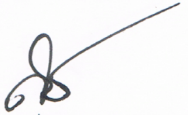                                                            (นายสุบรรณ์  เมิกข่วง)                                                 นายกองค์การบริหารส่วนตำบลดอนดั่ง     ยุทธศาสตร์/แนวทางยุทธศาสตร์/แนวทางจำนวนโครงการที่ดำเนินการคิดเป็นร้อยละของโครงการทั้งหมดจำนวนงบประมาณร้อยละของงบประมาณทั้งหมดหน่วยงานรับผิดชอบหลัก1.ยุทธศาสตร์การพัฒนาคนและสังคมที่มีคุณภาพ1.ยุทธศาสตร์การพัฒนาคนและสังคมที่มีคุณภาพ1.ยุทธศาสตร์การพัฒนาคนและสังคมที่มีคุณภาพ1.ยุทธศาสตร์การพัฒนาคนและสังคมที่มีคุณภาพ1.ยุทธศาสตร์การพัฒนาคนและสังคมที่มีคุณภาพ1.ยุทธศาสตร์การพัฒนาคนและสังคมที่มีคุณภาพ1.ยุทธศาสตร์การพัฒนาคนและสังคมที่มีคุณภาพ แผนงานการศึกษา แผนงานการศึกษา24.451,952,34612.10กองการศึกษา แผนงานศาสนาและวัฒนธรรม แผนงานศาสนาและวัฒนธรรม36.67250,0001.55กองการศึกษา แผนงานสาธารณสุข แผนงานสาธารณสุข24.45240,0001.49กองการศึกษา แผนงานงบกลาง แผนงานงบกลาง817.788,889,95455.06กองการศึกษา แผนงานสร้างความเข้มแข็งของชุมชน แผนงานสร้างความเข้มแข็งของชุมชน24.4560,0000.38กองการศึกษา  แผนงานรักษาความสงบภายใน  แผนงานรักษาความสงบภายใน12.2330,0000.19กองการศึกษารวมรวม184011,422,30070.752.ยุทธศาสตร์การแก้ไขปัญหาความยากจน2.ยุทธศาสตร์การแก้ไขปัญหาความยากจน2.ยุทธศาสตร์การแก้ไขปัญหาความยากจน2.ยุทธศาสตร์การแก้ไขปัญหาความยากจน2.ยุทธศาสตร์การแก้ไขปัญหาความยากจน2.ยุทธศาสตร์การแก้ไขปัญหาความยากจน2.ยุทธศาสตร์การแก้ไขปัญหาความยากจน  แผนงานสังคมสงเคราะห์224.4570,0000.44สำนักปลัด รวม224.4570,0000.443.ยุทธศาสตร์ด้านโครงสร้างพื้นฐานและพัฒนาแหล่งน้ำ3.ยุทธศาสตร์ด้านโครงสร้างพื้นฐานและพัฒนาแหล่งน้ำ3.ยุทธศาสตร์ด้านโครงสร้างพื้นฐานและพัฒนาแหล่งน้ำ3.ยุทธศาสตร์ด้านโครงสร้างพื้นฐานและพัฒนาแหล่งน้ำ3.ยุทธศาสตร์ด้านโครงสร้างพื้นฐานและพัฒนาแหล่งน้ำ3.ยุทธศาสตร์ด้านโครงสร้างพื้นฐานและพัฒนาแหล่งน้ำ3.ยุทธศาสตร์ด้านโครงสร้างพื้นฐานและพัฒนาแหล่งน้ำ  แผนงานเคหะชุมชน224.45908,0005.63กองช่าง  แผนงานอุตสาหกรรมและการโยธา111124.451,997,50012.38กองช่างรวม131328.892,905,50018.00ยุทธศาสตร์/แนวทางยุทธศาสตร์/แนวทางจำนวนโครงการที่ดำเนินการคิดเป็นร้อยละของโครงการทั้งหมดจำนวนงบประมาณร้อยละของงบประมาณทั้งหมดหน่วยงานรับผิดชอบหลัก4.ยุทธศาสตร์การจัดการทรัพยากรธรรมชาติและสิ่งแวดล้อม4.ยุทธศาสตร์การจัดการทรัพยากรธรรมชาติและสิ่งแวดล้อม4.ยุทธศาสตร์การจัดการทรัพยากรธรรมชาติและสิ่งแวดล้อม4.ยุทธศาสตร์การจัดการทรัพยากรธรรมชาติและสิ่งแวดล้อม4.ยุทธศาสตร์การจัดการทรัพยากรธรรมชาติและสิ่งแวดล้อม4.ยุทธศาสตร์การจัดการทรัพยากรธรรมชาติและสิ่งแวดล้อม4.ยุทธศาสตร์การจัดการทรัพยากรธรรมชาติและสิ่งแวดล้อม   แผนงานสาธารณสุข   แผนงานสาธารณสุข12.23150,0000.93กองการศึกษารวมรวม12.23150,0000.935.ยุทธศาสตร์การพัฒนาระบบบริหารจัดการที่ดี5.ยุทธศาสตร์การพัฒนาระบบบริหารจัดการที่ดี5.ยุทธศาสตร์การพัฒนาระบบบริหารจัดการที่ดี5.ยุทธศาสตร์การพัฒนาระบบบริหารจัดการที่ดี5.ยุทธศาสตร์การพัฒนาระบบบริหารจัดการที่ดี5.ยุทธศาสตร์การพัฒนาระบบบริหารจัดการที่ดี5.ยุทธศาสตร์การพัฒนาระบบบริหารจัดการที่ดี   แผนงานบริหารทั่วไป101022.231,578,0009.78สำนักปลัด   แผนงานสร้างความเข้มแข็งของชุมชน112.2320,0000.13สำนักปลัดรวม111124.451,598,0009.90รวมทั้งหมด454510016,145,800100ที่โครงการรายละเอียดของกิจกรรมที่เกิดขึ้นจากโครงการงบประมาณ(บาท)สถานที่ดำเนินการหน่วยงานรับผิดชอบหลักปีงบประมาณ พ.ศ. 2565ปีงบประมาณ พ.ศ. 2565ปีงบประมาณ พ.ศ. 2565ปีงบประมาณ พ.ศ. 2565ปีงบประมาณ พ.ศ. 2565ปีงบประมาณ พ.ศ. 2565ปีงบประมาณ พ.ศ. 2565ปีงบประมาณ พ.ศ. 2565ปีงบประมาณ พ.ศ. 2565ปีงบประมาณ พ.ศ. 2565ปีงบประมาณ พ.ศ. 2565ปีงบประมาณ พ.ศ. 2565ที่โครงการรายละเอียดของกิจกรรมที่เกิดขึ้นจากโครงการงบประมาณ(บาท)สถานที่ดำเนินการหน่วยงานรับผิดชอบหลักพ.ศ.2564พ.ศ.2564พ.ศ.2564พ.ศ.2565พ.ศ.2565พ.ศ.2565พ.ศ.2565พ.ศ.2565พ.ศ.2565พ.ศ.2565พ.ศ.2565พ.ศ.2565ที่โครงการรายละเอียดของกิจกรรมที่เกิดขึ้นจากโครงการงบประมาณ(บาท)สถานที่ดำเนินการหน่วยงานรับผิดชอบหลักต.ค.พ.ย.ธ.ค.ม.ค.ก.พ.มี.ค.เม.ย.พ.ค.มิ.ย.ก.ค.ส.ค.ก.ย.1ค่าจัดซื้ออาหารเสริม(นม)- เพื่อจ่ายเป็นค่าจัดซื้ออาหารเสริม(นม)จัดสรรให้ตั้งแต่ระดับชั้นอนุบาลและนักเรียน ชั้น ป.1 – ป.6 อัตราคนละ 7.37 บาท ประกอบด้วย นักเรียนสังกัดคณะกรรมการการศึกษาขั้นพื้นฐาน (สพฐ.)จำนวน 4 โรงรียน- โรงเรียนบ้านหนองวัดป่า,โรงเรียนบ้านหินแร่,โรงเรียนบ้านหนองแวงน้อย ,โรงเรียนบ้านกระหนวนดอนดั่ง632,3464 โรงเรียนกองการศึกษาที่โครงการรายละเอียดของกิจกรรมที่เกิดขึ้นจากโครงการงบประมาณ(บาท)สถานที่ดำเนินการหน่วยงานรับผิดชอบหลักปีงบประมาณ พ.ศ. 2565ปีงบประมาณ พ.ศ. 2565ปีงบประมาณ พ.ศ. 2565ปีงบประมาณ พ.ศ. 2565ปีงบประมาณ พ.ศ. 2565ปีงบประมาณ พ.ศ. 2565ปีงบประมาณ พ.ศ. 2565ปีงบประมาณ พ.ศ. 2565ปีงบประมาณ พ.ศ. 2565ปีงบประมาณ พ.ศ. 2565ปีงบประมาณ พ.ศ. 2565ปีงบประมาณ พ.ศ. 2565ที่โครงการรายละเอียดของกิจกรรมที่เกิดขึ้นจากโครงการงบประมาณ(บาท)สถานที่ดำเนินการหน่วยงานรับผิดชอบหลักพ.ศ.2564พ.ศ.2564พ.ศ.2564พ.ศ.2565พ.ศ.2565พ.ศ.2565พ.ศ.2565พ.ศ.2565พ.ศ.2565พ.ศ.2565พ.ศ.2565พ.ศ.2565ที่โครงการรายละเอียดของกิจกรรมที่เกิดขึ้นจากโครงการงบประมาณ(บาท)สถานที่ดำเนินการหน่วยงานรับผิดชอบหลักต.ค.พ.ย.ธ.ค.ม.ค.ก.พ.มี.ค.เม.ย.พ.ค.มิ.ย.ก.ค.ส.ค.ก.ย.2อุดหนุนค่าอาหารกลางวันเด็กนักเรียน - เพื่อจ่ายเป็นเงินอุดหนุนค่าอาหารกลางวันนักเรียนโรงเรียนในสังกัด สพฐ.จำนวน 4โรงเรียน โรงเรียนบ้านกระหนวนดอนดั่ง โรงเรียนบ้านหนองวัดป่า,โรงเรียนบ้านหินแร่,โรงเรียนบ้านหนองแวงน้อย - ตั้งแต่ระดับชั้นอนุบาลและนักเรียน ชั้น ป.1 – ป.6 อัตราคนละ 21 บาท จำนวน 200 วัน1,320,0004 โรงเรียนกองการศึกษารวม  2  โครงการ1,952,346ที่โครงการรายละเอียดของกิจกรรมที่เกิดขึ้นจากโครงการงบประมาณ(บาท)สถานที่ดำเนินการหน่วยงานรับผิดชอบหลักปีงบประมาณ พ.ศ. 2565ปีงบประมาณ พ.ศ. 2565ปีงบประมาณ พ.ศ. 2565ปีงบประมาณ พ.ศ. 2565ปีงบประมาณ พ.ศ. 2565ปีงบประมาณ พ.ศ. 2565ปีงบประมาณ พ.ศ. 2565ปีงบประมาณ พ.ศ. 2565ปีงบประมาณ พ.ศ. 2565ปีงบประมาณ พ.ศ. 2565ปีงบประมาณ พ.ศ. 2565ปีงบประมาณ พ.ศ. 2565ที่โครงการรายละเอียดของกิจกรรมที่เกิดขึ้นจากโครงการงบประมาณ(บาท)สถานที่ดำเนินการหน่วยงานรับผิดชอบหลักพ.ศ.2564พ.ศ.2564พ.ศ.2564พ.ศ.2565พ.ศ.2565พ.ศ.2565พ.ศ.2565พ.ศ.2565พ.ศ.2565พ.ศ.2565พ.ศ.2565พ.ศ.2565ที่โครงการรายละเอียดของกิจกรรมที่เกิดขึ้นจากโครงการงบประมาณ(บาท)สถานที่ดำเนินการหน่วยงานรับผิดชอบหลักต.ค.พ.ย.ธ.ค.ม.ค.ก.พ.มี.ค.เม.ย.พ.ค.มิ.ย.ก.ค.ส.ค.ก.ย.1โครงการส่งเสริมกีฬาและนันทนาการเพื่อประชาชนในการรณรงค์ต่อต้านยาเสพติด "ดอนดั่งสัมพันธ์ต้านยาเสพติด" จัดการแข่งขันกีฬาภายใน ตำบลดอนดั่ง100,000อบต.ดอนดั่งกองการศึกษา2โครงการจัดงานพิธีการและวันสำคัญ การจัดกิจกรรมเฉลิมพระเกียรติในวโรกาสต่างๆเพื่อให้ประชาชนเห็นความสำคัญของชาติที่ต้องเทิดทูนไว้50,000อบต.ดอนดั่งกองการศึกษา3โครงการจัดงานประเพณีบุญกุ้มข้าวใหญ่-  เพื่อจ่ายเป็นค่าใช่จ่ายตามโครงการจัดงานประเพณีบุญกุ้มข้าวใหญ่ เพื่อสืบสานประเพณีและอนุรักษ์วัฒนธรรมท้องถิ่น100,000อบต.ดอนดั่งกองการศึกษา           รวม 3 โครงการ250,000ที่โครงการรายละเอียดของกิจกรรมที่เกิดขึ้นจากโครงการงบประมาณ(บาท)สถานที่ดำเนินการหน่วยงานรับผิดชอบหลักปีงบประมาณ พ.ศ. 2564ปีงบประมาณ พ.ศ. 2564ปีงบประมาณ พ.ศ. 2564ปีงบประมาณ พ.ศ. 2564ปีงบประมาณ พ.ศ. 2564ปีงบประมาณ พ.ศ. 2564ปีงบประมาณ พ.ศ. 2564ปีงบประมาณ พ.ศ. 2564ปีงบประมาณ พ.ศ. 2564ปีงบประมาณ พ.ศ. 2564ปีงบประมาณ พ.ศ. 2564ปีงบประมาณ พ.ศ. 2564ที่โครงการรายละเอียดของกิจกรรมที่เกิดขึ้นจากโครงการงบประมาณ(บาท)สถานที่ดำเนินการหน่วยงานรับผิดชอบหลักพ.ศ.2563พ.ศ.2563พ.ศ.2563พ.ศ.2565พ.ศ.2565พ.ศ.2565พ.ศ.2565พ.ศ.2565พ.ศ.2565พ.ศ.2565พ.ศ.2565พ.ศ.2565ที่โครงการรายละเอียดของกิจกรรมที่เกิดขึ้นจากโครงการงบประมาณ(บาท)สถานที่ดำเนินการหน่วยงานรับผิดชอบหลักต.ค.พ.ย.ธ.ค.ม.ค.ก.พ.มี.ค.เม.ย.พ.ค.มิ.ย.ก.ค.ส.ค.ก.ย.1โครงการพระราชดำริด้านสาธารณสุขประจำปี งบประมาณ  2564- เพื่อจ่ายเป็นเงินอุดหนุนคณะกรรมการหมู่บ้านจำนวน 10 หมู่บ้านๆละ20,000.-บาท   200,00010 หมู่บ้านภายในตำบลดอนดั่งกองการศึกษา2โครงการสัตว์ปลอดโรค           คนปลอดภัยจากโรคพิษสุนัขบ้า   จัดซื้อวัคซีนป้องกันโรคพิษ สุนัขบ้าพร้อมอุปกรณ์ครบชุด40,00010 หมู่บ้านภายในตำบลดอนดั่งกองการศึกษา      รวม 2 โครงการ240,000ที่โครงการรายละเอียดของกิจกรรมที่เกิดขึ้นจากโครงการงบประมาณ(บาท)สถานที่ดำเนินการหน่วยงานรับผิดชอบหลักปีงบประมาณ พ.ศ. 2565ปีงบประมาณ พ.ศ. 2565ปีงบประมาณ พ.ศ. 2565ปีงบประมาณ พ.ศ. 2565ปีงบประมาณ พ.ศ. 2565ปีงบประมาณ พ.ศ. 2565ปีงบประมาณ พ.ศ. 2565ปีงบประมาณ พ.ศ. 2565ปีงบประมาณ พ.ศ. 2565ปีงบประมาณ พ.ศ. 2565ปีงบประมาณ พ.ศ. 2565ปีงบประมาณ พ.ศ. 2565ที่โครงการรายละเอียดของกิจกรรมที่เกิดขึ้นจากโครงการงบประมาณ(บาท)สถานที่ดำเนินการหน่วยงานรับผิดชอบหลักพ.ศ.2564พ.ศ.2564พ.ศ.2564พ.ศ.2565พ.ศ.2565พ.ศ.2565พ.ศ.2565พ.ศ.2565พ.ศ.2565พ.ศ.2565พ.ศ.2565พ.ศ.2565ที่โครงการรายละเอียดของกิจกรรมที่เกิดขึ้นจากโครงการงบประมาณ(บาท)สถานที่ดำเนินการหน่วยงานรับผิดชอบหลักต.ค.พ.ย.ธ.ค.ม.ค.ก.พ.มี.ค.เม.ย.พ.ค.มิ.ย.ก.ค.ส.ค.ก.ย.1เงินสมทบกองทุนประกันสังคม-เพื่อจ่ายเป็นเงินสมทบกองทุนประกันสังคมในส่วยองนายจ้างและผู้ประกันตนในอัตราร้อยละ 5 ของค่าจ้างพนักงานจ้างอบต.ทั้งหมด51,432อบต.ดอนดั่งสำนักปลัด2เบี้ยยังชีพผู้ป่วยเอดส์เพื่อจ่ายเป็นเงินสงเคราะห์ผู้ป่วยเอดส์ที่ยากไร้  จำนวน 12 เดือน   30,000หมู่ที่ 1-10สำนักปลัด3เบี้ยยังชีพผู้สูงอายุ-เพื่อจ่ายเป็นเงินเบี้ยยังชีพผู้สูงอายุ จำนวน 12 เดือน   6,248,400 หมู่ที่ 1-10สำนักปลัดที่โครงการรายละเอียดของกิจกรรมที่เกิดขึ้นจากโครงการงบประมาณ(บาท)สถานที่ดำเนินการหน่วยงานรับผิดชอบหลักปีงบประมาณ พ.ศ. 2565ปีงบประมาณ พ.ศ. 2565ปีงบประมาณ พ.ศ. 2565ปีงบประมาณ พ.ศ. 2565ปีงบประมาณ พ.ศ. 2565ปีงบประมาณ พ.ศ. 2565ปีงบประมาณ พ.ศ. 2565ปีงบประมาณ พ.ศ. 2565ปีงบประมาณ พ.ศ. 2565ปีงบประมาณ พ.ศ. 2565ปีงบประมาณ พ.ศ. 2565ปีงบประมาณ พ.ศ. 2565ที่โครงการรายละเอียดของกิจกรรมที่เกิดขึ้นจากโครงการงบประมาณ(บาท)สถานที่ดำเนินการหน่วยงานรับผิดชอบหลักพ.ศ.2564พ.ศ.2564พ.ศ.2564พ.ศ.2565พ.ศ.2565พ.ศ.2565พ.ศ.2565พ.ศ.2565พ.ศ.2565พ.ศ.2565พ.ศ.2565พ.ศ.2565ที่โครงการรายละเอียดของกิจกรรมที่เกิดขึ้นจากโครงการงบประมาณ(บาท)สถานที่ดำเนินการหน่วยงานรับผิดชอบหลักต.ค.พ.ย.ธ.ค.ม.ค.ก.พ.มี.ค.เม.ย.พ.ค.มิ.ย.ก.ค.ส.ค.ก.ย.4เบี้ยยังชีพความพิการ-เพื่อจ่ายเป็นเงินเบี้ยความพิการ จำนวน 12 เดือน  1,224,000 หมู่ที่ 1-10สำนักปลัด5เงินสำรองจ่าย-เพื่อจ่ายเป็นค่าใช้จ่ายในกรณีฉุกเฉินจำเป็นเร่งด่วนซึ่งไม่สามารถคาดการณ์ล่วงหน้าได้ เช่นการเกิดสาธารณภัยต่างๆ(อุทกภัย อัคคีภัย วาตภัย ภัยแล้ง   ภัยหนาว ฯลฯ) หรือเพื่อป้องกันและบรรเทาความเดือดร้อนให้แก่ประชาชนทังด้านเศรษฐกิจและสังคม855,554อบต.ดอนดั่งสำนักปลัดที่โครงการรายละเอียดของกิจกรรมที่เกิดขึ้นจากโครงการงบประมาณ(บาท)สถานที่ดำเนินการหน่วยงานรับผิดชอบหลักปีงบประมาณ พ.ศ. 2565ปีงบประมาณ พ.ศ. 2565ปีงบประมาณ พ.ศ. 2565ปีงบประมาณ พ.ศ. 2565ปีงบประมาณ พ.ศ. 2565ปีงบประมาณ พ.ศ. 2565ปีงบประมาณ พ.ศ. 2565ปีงบประมาณ พ.ศ. 2565ปีงบประมาณ พ.ศ. 2565ปีงบประมาณ พ.ศ. 2565ปีงบประมาณ พ.ศ. 2565ปีงบประมาณ พ.ศ. 2565ที่โครงการรายละเอียดของกิจกรรมที่เกิดขึ้นจากโครงการงบประมาณ(บาท)สถานที่ดำเนินการหน่วยงานรับผิดชอบหลักพ.ศ.2564พ.ศ.2564พ.ศ.2564พ.ศ.2565พ.ศ.2565พ.ศ.2565พ.ศ.2565พ.ศ.2565พ.ศ.2565พ.ศ.2565พ.ศ.2565พ.ศ.2565ที่โครงการรายละเอียดของกิจกรรมที่เกิดขึ้นจากโครงการงบประมาณ(บาท)สถานที่ดำเนินการหน่วยงานรับผิดชอบหลักต.ค.พ.ย.ธ.ค.ม.ค.ก.พ.มี.ค.เม.ย.พ.ค.มิ.ย.ก.ค.ส.ค.ก.ย.6รายจ่ายตามข้อผูกพัน-เพื่อจ่ายเป็นเงินสมทบกองทุนหลักประกันสุขภาพระดับท้องถิ่น ไม้น้อยกว่าร้อยละ 30%ของเงินสมทบสปสช. 89,990อบต.ดอนดั่งสำนักปลัด7เงินสมทบกองทุนบำเหน็จบำนาญข้าราชการส่วนท้องถิ่น(กบท.)-เพื่อจ่ายเป็นเงินสมทบกองทุนบำเหน็จบำนาญข้าราชการส่วนท้องถิ่นลูกจ้างประจำ ซึ่งมีสิทธิได้รับบำเหน็จบำนาญ388,520อบต.ดอนดั่งสำนักปลัด8เงินสมทบกองทุนเงินทดแทนเพื่อจ่ายเป็นเงินสมทบกองทุนเงินทดแทนตามพ.ร.บ.เงินทดแทนพ.ศ.2537แก้ไขเพิ่มเติมฉบับที่ 2พ.ศ.2561เพื่อคุ้มครองแก่ลูกจ้าง2,058อบต.ดอนดั่งสำนักปลัดรวม 8  โครงการ8,889,954ที่โครงการรายละเอียดของกิจกรรมที่เกิดขึ้นจากโครงการงบประมาณ(บาท)สถานที่ดำเนินการหน่วยงานรับผิดชอบหลักปีงบประมาณ พ.ศ. 2565ปีงบประมาณ พ.ศ. 2565ปีงบประมาณ พ.ศ. 2565ปีงบประมาณ พ.ศ. 2565ปีงบประมาณ พ.ศ. 2565ปีงบประมาณ พ.ศ. 2565ปีงบประมาณ พ.ศ. 2565ปีงบประมาณ พ.ศ. 2565ปีงบประมาณ พ.ศ. 2565ปีงบประมาณ พ.ศ. 2565ปีงบประมาณ พ.ศ. 2565ปีงบประมาณ พ.ศ. 2565ที่โครงการรายละเอียดของกิจกรรมที่เกิดขึ้นจากโครงการงบประมาณ(บาท)สถานที่ดำเนินการหน่วยงานรับผิดชอบหลักพ.ศ.2564พ.ศ.2564พ.ศ.2564พ.ศ.2565พ.ศ.2565พ.ศ.2565พ.ศ.2565พ.ศ.2565พ.ศ.2565พ.ศ.2565พ.ศ.2565พ.ศ.2565ที่โครงการรายละเอียดของกิจกรรมที่เกิดขึ้นจากโครงการงบประมาณ(บาท)สถานที่ดำเนินการหน่วยงานรับผิดชอบหลักต.ค.พ.ย.ธ.ค.ม.ค.ก.พ.มี.ค.เม.ย.พ.ค.มิ.ย.ก.ค.ส.ค.ก.ย.1โครงการศูนย์ประสานพลังแผ่นดินเอาชนะยาเสพติดองค์การบริหารส่วนตำบลดอนดั่ง   เพื่อจ่ายเป็นค่าใช้จ่ายตามโครงการในด้านการป้องกันและแก้ไขปัญหายาเสพติดในพื้นที่ตำบลดอนดั่ง เช่น ค่าจัดซื้อชุดตรวจสารเสพติด ค่าจัดกิจกรรมรณรงค์ประชาสัมพันธ์ค่าป้ายประชาสัมพันธ์ ค่าฝึกอบรมสร้างภูมิคุ้มกันและป้องกันยาเสพติด ค่าวิทยากร  ค่าอาหารว่างและเครื่องดื่ม  ค่าอุปกรณ์ฝึกอบรมและค่าใช้จ่ายที่เกี่ยวข้อง  30,000ภายในเขต อบต.ดอนดั่งสำนักปลัดที่โครงการรายละเอียดของกิจกรรมที่เกิดขึ้นจากโครงการงบประมาณ(บาท)สถานที่ดำเนินการหน่วยงานรับผิดชอบหลักปีงบประมาณ พ.ศ. 2565ปีงบประมาณ พ.ศ. 2565ปีงบประมาณ พ.ศ. 2565ปีงบประมาณ พ.ศ. 2565ปีงบประมาณ พ.ศ. 2565ปีงบประมาณ พ.ศ. 2565ปีงบประมาณ พ.ศ. 2565ปีงบประมาณ พ.ศ. 2565ปีงบประมาณ พ.ศ. 2565ปีงบประมาณ พ.ศ. 2565ปีงบประมาณ พ.ศ. 2565ปีงบประมาณ พ.ศ. 2565ที่โครงการรายละเอียดของกิจกรรมที่เกิดขึ้นจากโครงการงบประมาณ(บาท)สถานที่ดำเนินการหน่วยงานรับผิดชอบหลักพ.ศ.2564พ.ศ.2564พ.ศ.2564พ.ศ.2565พ.ศ.2565พ.ศ.2565พ.ศ.2565พ.ศ.2565พ.ศ.2565พ.ศ.2565พ.ศ.2565พ.ศ.2565ที่โครงการรายละเอียดของกิจกรรมที่เกิดขึ้นจากโครงการงบประมาณ(บาท)สถานที่ดำเนินการหน่วยงานรับผิดชอบหลักต.ค.พ.ย.ธ.ค.ม.ค.ก.พ.มี.ค.เม.ย.พ.ค.มิ.ย.ก.ค.ส.ค.ก.ย.2โครงการป้องกันและแก้ไขปัญหายาเสพติด ปี 2564 โดยศูนย์อำนวยการการพลังแผ่นดินเอาชนะยาเสพติดยาเสพติด  จังหวัดขอนแก่น    (ศ.พส.จ.ขก)  เพื่อจ่ายเป็นเงินอุดหนุนให้กับที่ทำการปกครองจังหวัดขอนแก่น  ตามโครงการป้องกันและแก้ไขปัญหายาเสพติด ประจำปีงบประมาณ  ปี 2564 โดยศูนย์อำนวยการการพลังแผ่นดินเอาชนะยาเสพติด จังหวัดขอนแก่น  30,000ศูนย์อำนวยการการพลังแผ่นดินเอาชนะยาเสพติดยาเสพติด  จังหวัดขอนแก่น    (ศ.พส.จ.ขก)  สำนักปลัด   รวม    2  โครงการ60,000ที่โครงการรายละเอียดของกิจกรรมที่เกิดขึ้นจากโครงการงบประมาณ(บาท)สถานที่ดำเนินการหน่วยงานรับผิดชอบหลักปีงบประมาณ พ.ศ. 2565ปีงบประมาณ พ.ศ. 2565ปีงบประมาณ พ.ศ. 2565ปีงบประมาณ พ.ศ. 2565ปีงบประมาณ พ.ศ. 2565ปีงบประมาณ พ.ศ. 2565ปีงบประมาณ พ.ศ. 2565ปีงบประมาณ พ.ศ. 2565ปีงบประมาณ พ.ศ. 2565ปีงบประมาณ พ.ศ. 2565ปีงบประมาณ พ.ศ. 2565ปีงบประมาณ พ.ศ. 2565ที่โครงการรายละเอียดของกิจกรรมที่เกิดขึ้นจากโครงการงบประมาณ(บาท)สถานที่ดำเนินการหน่วยงานรับผิดชอบหลักพ.ศ.2564พ.ศ.2564พ.ศ.2564พ.ศ.2565พ.ศ.2565พ.ศ.2565พ.ศ.2565พ.ศ.2565พ.ศ.2565พ.ศ.2565พ.ศ.2565พ.ศ.2565ที่โครงการรายละเอียดของกิจกรรมที่เกิดขึ้นจากโครงการงบประมาณ(บาท)สถานที่ดำเนินการหน่วยงานรับผิดชอบหลักต.ค.พ.ย.ธ.ค.ม.ค.ก.พ.มี.ค.เม.ย.พ.ค.มิ.ย.ก.ค.ส.ค.ก.ย.1โครงการรณรงค์ประชาสัมพันธ์ป้องกันและลดอุบัติเหตุช่วงเทศกาลต่างๆ                 เพื่อจ่ายเป็นค่าใช้จ่ายในการตั้งจุดตรวจบริการประชาชน ช่วงเทศกาลปีใหม่ช่วงเทศกาลสงกรานต์ และวันสำคัญเพื่อลดอุบัติเหตุและเพื่อความปลอดภัย           ในชีวิตและทรัพย์สินของตนเองและผู้อื่น   30,000ภายในเขต ตำบลดอนดั่งสำนักปลัด        รวม  1  โครงการ30,000ที่โครงการรายละเอียดของกิจกรรมที่เกิดขึ้นจากโครงการงบประมาณ(บาท)สถานที่ดำเนินการหน่วยงานรับผิดชอบหลักปีงบประมาณ พ.ศ. 2565ปีงบประมาณ พ.ศ. 2565ปีงบประมาณ พ.ศ. 2565ปีงบประมาณ พ.ศ. 2565ปีงบประมาณ พ.ศ. 2565ปีงบประมาณ พ.ศ. 2565ปีงบประมาณ พ.ศ. 2565ปีงบประมาณ พ.ศ. 2565ปีงบประมาณ พ.ศ. 2565ปีงบประมาณ พ.ศ. 2565ปีงบประมาณ พ.ศ. 2565ปีงบประมาณ พ.ศ. 2565ที่โครงการรายละเอียดของกิจกรรมที่เกิดขึ้นจากโครงการงบประมาณ(บาท)สถานที่ดำเนินการหน่วยงานรับผิดชอบหลักพ.ศ.2564พ.ศ.2564พ.ศ.2564พ.ศ.2565พ.ศ.2565พ.ศ.2565พ.ศ.2565พ.ศ.2565พ.ศ.2565พ.ศ.2565พ.ศ.2565พ.ศ.2565ที่โครงการรายละเอียดของกิจกรรมที่เกิดขึ้นจากโครงการงบประมาณ(บาท)สถานที่ดำเนินการหน่วยงานรับผิดชอบหลักต.ค.พ.ย.ธ.ค.ม.ค.ก.พ.มี.ค.เม.ย.พ.ค.มิ.ย.ก.ค.ส.ค.ก.ย.1โครงการขอรับเงินอุดหนุนสนับสนุนภารกิจของเหล่ากาชาด จังหวัดขอนแก่น   ประจำปีงบประมาณ พ.ศ.2565-เพื่อสนับสนุนภารกิจของเหล่ากาชาดจังหวัดขอนแก่นในการช่วยเหลือผู้ประสบภัยพิบัติ ผู้ยากไร้ ผู้ด้อยโอกาสในสังคมและพัฒนาคุณภาพชีวิตของประชาชนในพื้นที่20,000อุดหนุนเหล่ากาชาดจังหวัดขอนแก่นสำนักปลัด2 โครงการจัดกิจกรรมส่งเสริมพัฒนาคุณภาพชีวิตผู้สูงอายุในเขตองค์การบริหารส่วนตำบลดอนดั่งเพื่อพัฒนาคุณภาพชีวิตผู้สูงอายุมีสุขภาพและร่างกายที่ดี50,000อบต.ดอนดั่งสำนักปลัดรวม  2  โครงการ70,000ที่โครงการรายละเอียดของกิจกรรมที่เกิดขึ้นจากโครงการงบประมาณ(บาท)สถานที่ดำเนินการหน่วยงานรับผิดชอบหลักปีงบประมาณ พ.ศ. 2565ปีงบประมาณ พ.ศ. 2565ปีงบประมาณ พ.ศ. 2565ปีงบประมาณ พ.ศ. 2565ปีงบประมาณ พ.ศ. 2565ปีงบประมาณ พ.ศ. 2565ปีงบประมาณ พ.ศ. 2565ปีงบประมาณ พ.ศ. 2565ปีงบประมาณ พ.ศ. 2565ปีงบประมาณ พ.ศ. 2565ปีงบประมาณ พ.ศ. 2565ปีงบประมาณ พ.ศ. 2565ที่โครงการรายละเอียดของกิจกรรมที่เกิดขึ้นจากโครงการงบประมาณ(บาท)สถานที่ดำเนินการหน่วยงานรับผิดชอบหลักพ.ศ.2564พ.ศ.2564พ.ศ.2564พ.ศ.2565พ.ศ.2565พ.ศ.2565พ.ศ.2565พ.ศ.2565พ.ศ.2565พ.ศ.2565พ.ศ.2565พ.ศ.2565ที่โครงการรายละเอียดของกิจกรรมที่เกิดขึ้นจากโครงการงบประมาณ(บาท)สถานที่ดำเนินการหน่วยงานรับผิดชอบหลักต.ค.พ.ย.ธ.ค.ม.ค.ก.พ.มี.ค.เม.ย.พ.ค.มิ.ย.ก.ค.ส.ค.ก.ย.1โครงการปรับปรุงอาคารโรงเรือนลิตอิฐบล๊อคเป็นอาคาร งานป้องกันและบรรเทาสาธารณภัย กว้าง 6.00 เมตร ยาว 15.00 เมตร ติดตั้งป้ายโครงการ 1 ป้าย(ดำเนินการตามแบบที่อบต.กำหนด)480,000อบต.ดอนดั่งกองช่าง 2โครงการก่อสร้างระบบไฟฟ้าพลังงานแสงอาทิตย์ ระบบประปาหมู่บ้าน บ้านดอนดั่ง หมู่ที่ 1ติดตั้งแผงโซล่าเซลล์แสงอาทิตย์ ขนาดใม่น้อยกว่า 5,000 วัตต์ พร้อมอุปกรณ์ และชุดควบคุม ติดตั้งป้ายโครงการ 1 ป้าย(ดำเนินการตามแบบ อบต.กำหนด)428,000หมู่ที่ 1กองช่างรวม 2 โครงการ908,000ที่โครงการรายละเอียดของกิจกรรมที่เกิดขึ้นจากโครงการงบประมาณ(บาท)สถานที่ดำเนินการหน่วยงานรับผิดชอบหลักปีงบประมาณ พ.ศ. 2565ปีงบประมาณ พ.ศ. 2565ปีงบประมาณ พ.ศ. 2565ปีงบประมาณ พ.ศ. 2565ปีงบประมาณ พ.ศ. 2565ปีงบประมาณ พ.ศ. 2565ปีงบประมาณ พ.ศ. 2565ปีงบประมาณ พ.ศ. 2565ปีงบประมาณ พ.ศ. 2565ปีงบประมาณ พ.ศ. 2565ปีงบประมาณ พ.ศ. 2565ปีงบประมาณ พ.ศ. 2565ที่โครงการรายละเอียดของกิจกรรมที่เกิดขึ้นจากโครงการงบประมาณ(บาท)สถานที่ดำเนินการหน่วยงานรับผิดชอบหลักพ.ศ.2564พ.ศ.2564พ.ศ.2564พ.ศ.2565พ.ศ.2565พ.ศ.2565พ.ศ.2565พ.ศ.2565พ.ศ.2565พ.ศ.2565พ.ศ.2565พ.ศ.2565ที่โครงการรายละเอียดของกิจกรรมที่เกิดขึ้นจากโครงการงบประมาณ(บาท)สถานที่ดำเนินการหน่วยงานรับผิดชอบหลักต.ค.พ.ย.ธ.ค.ม.ค.ก.พ.มี.ค.เม.ย.พ.ค.มิ.ย.ก.ค.ส.ค.ก.ย.1โครงการก่อสร้างถนน คสล.สายรอบหมู่บ้านด้านทิศตวันตกไปเลิงเฒ่าต๊ะ             กว้าง 3.50 เมตร ยาว 102.00 เมตร หนา 0.15 เมตร หรือมีพื้นที่ไม่น้อยกว่า  357 ตารางเมตร  ติดตั้งป้ายโครงการ 1 ป้าย(ดำเนินการตามแบบ อบต.กำหนด)198,000หมู่ที่ 2กองช่าง2โครงการก่อสร้างถนน คสล.เชื่อมถนนบ้านหนองวัดป่า-บ้านโนนสว่าง                 กว้าง 4.00 เมตร ยาว 37.00 เมตร หนา 0.15 เมตรหรือมีพื้นที่ไม่น้อยกว่า  148.00 ตารางเมต(ดำเนินการตามแบบที่อบต.กำหนด)82,000  หมู่ที่ 5กองช่างที่โครงการรายละเอียดของกิจกรรมที่เกิดขึ้นจากโครงการงบประมาณ(บาท)สถานที่ดำเนินการหน่วยงานรับผิดชอบหลักปีงบประมาณ พ.ศ. 2565ปีงบประมาณ พ.ศ. 2565ปีงบประมาณ พ.ศ. 2565ปีงบประมาณ พ.ศ. 2565ปีงบประมาณ พ.ศ. 2565ปีงบประมาณ พ.ศ. 2565ปีงบประมาณ พ.ศ. 2565ปีงบประมาณ พ.ศ. 2565ปีงบประมาณ พ.ศ. 2565ปีงบประมาณ พ.ศ. 2565ปีงบประมาณ พ.ศ. 2565ปีงบประมาณ พ.ศ. 2565ที่โครงการรายละเอียดของกิจกรรมที่เกิดขึ้นจากโครงการงบประมาณ(บาท)สถานที่ดำเนินการหน่วยงานรับผิดชอบหลักพ.ศ.2564พ.ศ.2564พ.ศ.2564พ.ศ.2565พ.ศ.2565พ.ศ.2565พ.ศ.2565พ.ศ.2565พ.ศ.2565พ.ศ.2565พ.ศ.2565พ.ศ.2565ที่โครงการรายละเอียดของกิจกรรมที่เกิดขึ้นจากโครงการงบประมาณ(บาท)สถานที่ดำเนินการหน่วยงานรับผิดชอบหลักต.ค.พ.ย.ธ.ค.ม.ค.ก.พ.มี.ค.เม.ย.พ.ค.มิ.ย.ก.ค.ส.ค.ก.ย.3โครงการก่อสร้างถนน คสล.สายรอบหมู่บ้าน  กว้าง 4.00 เมตร ยาว 65.00 เมตร หนา 0.15 เมตรหรือมีพื้นที่ไม่น้อยกว่า260.00 ตารางเมตร   ติดตั้งป้ายโครงการ 1 ป้าย(ดำเนินการตามแบบที่อบต.กำหนด)144,000หมู่ที่ 5                   กองช่าง4โครงการก่อสร้างถนน คสล.จากสำนักสงฆ์หลวงพ่อสำลีไปบ้านหนองแวงน้อย    กว้าง 3.00 เมตร ยาว 120.00 เมตร หนา 0.15 เมตรหรือมีพื้นที่ไม่น้อยกว่า 360 ตารางเมตร  ติดตั้งป้ายโครงการ 1 ป้าย(ดำเนินการตามแบบอบต.กำหนด)200,300  หมู่ที่ 7กองช่างที่โครงการรายละเอียดของกิจกรรมที่เกิดขึ้นจากโครงการงบประมาณ(บาท)สถานที่ดำเนินการหน่วยงานรับผิดชอบหลักปีงบประมาณ พ.ศ. 2565ปีงบประมาณ พ.ศ. 2565ปีงบประมาณ พ.ศ. 2565ปีงบประมาณ พ.ศ. 2565ปีงบประมาณ พ.ศ. 2565ปีงบประมาณ พ.ศ. 2565ปีงบประมาณ พ.ศ. 2565ปีงบประมาณ พ.ศ. 2565ปีงบประมาณ พ.ศ. 2565ปีงบประมาณ พ.ศ. 2565ปีงบประมาณ พ.ศ. 2565ปีงบประมาณ พ.ศ. 2565ที่โครงการรายละเอียดของกิจกรรมที่เกิดขึ้นจากโครงการงบประมาณ(บาท)สถานที่ดำเนินการหน่วยงานรับผิดชอบหลักพ.ศ.2564พ.ศ.2564พ.ศ.2564พ.ศ.2565พ.ศ.2565พ.ศ.2565พ.ศ.2565พ.ศ.2565พ.ศ.2565พ.ศ.2565พ.ศ.2565พ.ศ.2565ที่โครงการรายละเอียดของกิจกรรมที่เกิดขึ้นจากโครงการงบประมาณ(บาท)สถานที่ดำเนินการหน่วยงานรับผิดชอบหลักต.ค.พ.ย.ธ.ค.ม.ค.ก.พ.มี.ค.เม.ย.พ.ค.มิ.ย.ก.ค.ส.ค.ก.ย.5โครงการก่อสร้างถนน คสล.จากบ้านนางโต่น มูลไธสง ไปวัดสุขโต                กว้าง 5.00 เมตร ยาว 64.00 เมตรหนา 0.15 เมตรหรือมีพื้นที่ไม่น้อยกว่า  320.00 ตารางเมตร  ติดตั้งป้ายโครงการ 1 ป้าย(ดำเนินการตามแบบที่อบต.กำหนด)181,500  หมู่ที่ 8กองช่าง6โครงการซ่อมแซมถนน คสล.ภายในหมู่บ้าน   โดยทำการเทคอนกรีตเสริมผิวจราจรช่วงชำรุดเสียหาย หนา 0.15เมตร มีพื้นที่ไม่น้อยกว่า  247.50 ตารางเมตร ติดตั้งป้ายโครงการ 1 ป้าย (ดำเนินการตามแบบที่อบต.กำหนด)155,000หมู่ที่ 10                   กองช่างที่โครงการรายละเอียดของกิจกรรมที่เกิดขึ้นจากโครงการงบประมาณ(บาท)สถานที่ดำเนินการหน่วยงานรับผิดชอบหลักปีงบประมาณ พ.ศ. 2565ปีงบประมาณ พ.ศ. 2565ปีงบประมาณ พ.ศ. 2565ปีงบประมาณ พ.ศ. 2565ปีงบประมาณ พ.ศ. 2565ปีงบประมาณ พ.ศ. 2565ปีงบประมาณ พ.ศ. 2565ปีงบประมาณ พ.ศ. 2565ปีงบประมาณ พ.ศ. 2565ปีงบประมาณ พ.ศ. 2565ปีงบประมาณ พ.ศ. 2565ปีงบประมาณ พ.ศ. 2565ที่โครงการรายละเอียดของกิจกรรมที่เกิดขึ้นจากโครงการงบประมาณ(บาท)สถานที่ดำเนินการหน่วยงานรับผิดชอบหลักพ.ศ.2564พ.ศ.2564พ.ศ.2564พ.ศ.2565พ.ศ.2565พ.ศ.2565พ.ศ.2565พ.ศ.2565พ.ศ.2565พ.ศ.2565พ.ศ.2565พ.ศ.2565ที่โครงการรายละเอียดของกิจกรรมที่เกิดขึ้นจากโครงการงบประมาณ(บาท)สถานที่ดำเนินการหน่วยงานรับผิดชอบหลักต.ค.พ.ย.ธ.ค.ม.ค.ก.พ.มี.ค.เม.ย.พ.ค.มิ.ย.ก.ค.ส.ค.ก.ย.7โครงการก่อสร้างถนน คสล.สายหน้าวัดทองประสาน-สวนเกษตรชุมชน               กว้าง 4.00 เมตร ยาว 90.00 เมตร หนา 0.15 เมตรหรือมีพื้นที่ไม่น้อยกว่า  360.00 ตารางเมตร   ติดตั้งป้ายโครงการ 1 ป้าย  (ดำเนินการตามแบบที่อบต.กำหนด)198,300หมู่ที่ 9กองช่าง8โครงการวางท่อระบายน้ำเข้าหนองคลองโดน  โดยทำการวางท่อระบายน้ำคสล.ปากลิ้นรางชั้น 3 ขนาดØ0.60 เมตร 1 แถว รวม 12 ท่อน(ดำเนินการตามแบบ อบต.กำหนด)23,400หมู่ที่3      กองช่างที่โครงการรายละเอียดของกิจกรรมที่เกิดขึ้นจากโครงการงบประมาณ(บาท)สถานที่ดำเนินการหน่วยงานรับผิดชอบหลักปีงบประมาณ พ.ศ. 2565ปีงบประมาณ พ.ศ. 2565ปีงบประมาณ พ.ศ. 2565ปีงบประมาณ พ.ศ. 2565ปีงบประมาณ พ.ศ. 2565ปีงบประมาณ พ.ศ. 2565ปีงบประมาณ พ.ศ. 2565ปีงบประมาณ พ.ศ. 2565ปีงบประมาณ พ.ศ. 2565ปีงบประมาณ พ.ศ. 2565ปีงบประมาณ พ.ศ. 2565ปีงบประมาณ พ.ศ. 2565ที่โครงการรายละเอียดของกิจกรรมที่เกิดขึ้นจากโครงการงบประมาณ(บาท)สถานที่ดำเนินการหน่วยงานรับผิดชอบหลักพ.ศ.2564พ.ศ.2564พ.ศ.2564พ.ศ.2565พ.ศ.2565พ.ศ.2565พ.ศ.2565พ.ศ.2565พ.ศ.2565พ.ศ.2565พ.ศ.2565พ.ศ.2565ที่โครงการรายละเอียดของกิจกรรมที่เกิดขึ้นจากโครงการงบประมาณ(บาท)สถานที่ดำเนินการหน่วยงานรับผิดชอบหลักต.ค.พ.ย.ธ.ค.ม.ค.ก.พ.มี.ค.เม.ย.พ.ค.มิ.ย.ก.ค.ส.ค.ก.ย.9โครงการก่อสร้างท่อเหลี่ยม    ชนิดท่อช่องเดียว    จำนวน   172,000บาทขนาด 1.80x1.80 เมตร ความยาว 10.00 เมตรติดตั้งป้ายโครงการ 1 ป้าย(ดำเนินการตามแบบอบต.กำหนด) 172,000หมู่ที่ 3กองช่าง10โครงการก่อสร้างรางระบายน้ำ คสล.รูปตัวยูกว้าง 0.50 เมตร ยาว 151.00 เมตร ลึกเฉลี่ย 0.30 เมตรติดตั้งป้ายโครงการ 1 ป้าย(ดำเนินการตามแบบที่อบต.กำหนด) 337,000หมู่ที่ 4กองช่างที่โครงการรายละเอียดของกิจกรรมที่เกิดขึ้นจากโครงการงบประมาณ(บาท)สถานที่ดำเนินการหน่วยงานรับผิดชอบหลักปีงบประมาณ พ.ศ. 2565ปีงบประมาณ พ.ศ. 2565ปีงบประมาณ พ.ศ. 2565ปีงบประมาณ พ.ศ. 2565ปีงบประมาณ พ.ศ. 2565ปีงบประมาณ พ.ศ. 2565ปีงบประมาณ พ.ศ. 2565ปีงบประมาณ พ.ศ. 2565ปีงบประมาณ พ.ศ. 2565ปีงบประมาณ พ.ศ. 2565ปีงบประมาณ พ.ศ. 2565ปีงบประมาณ พ.ศ. 2565ที่โครงการรายละเอียดของกิจกรรมที่เกิดขึ้นจากโครงการงบประมาณ(บาท)สถานที่ดำเนินการหน่วยงานรับผิดชอบหลักพ.ศ.2564พ.ศ.2564พ.ศ.2564พ.ศ.2565พ.ศ.2565พ.ศ.2565พ.ศ.2565พ.ศ.2565พ.ศ.2565พ.ศ.2565พ.ศ.2565พ.ศ.2565ที่โครงการรายละเอียดของกิจกรรมที่เกิดขึ้นจากโครงการงบประมาณ(บาท)สถานที่ดำเนินการหน่วยงานรับผิดชอบหลักต.ค.พ.ย.ธ.ค.ม.ค.ก.พ.มี.ค.เม.ย.พ.ค.มิ.ย.ก.ค.ส.ค.ก.ย.11โครงการก่อสร้างรางระบายน้ำ คสล.รูปตัวยู  			 กว้าง 0.50 เมตร ยาว 137.00 เมตร ลึกเฉลี่ย 0.30 เมตร ติดตั้งป้าโครงการ 1 ป้าย(ดำเนินการตามแบบที่อบต.กำหนด) 306,000  หมู่ที่ 6กองช่างรวม 11 โครงการ1,997,500ที่โครงการรายละเอียดของกิจกรรมที่เกิดขึ้นจากโครงการงบประมาณ(บาท)สถานที่ดำเนินการหน่วยงานรับผิดชอบหลักปีงบประมาณ พ.ศ. 2565ปีงบประมาณ พ.ศ. 2565ปีงบประมาณ พ.ศ. 2565ปีงบประมาณ พ.ศ. 2565ปีงบประมาณ พ.ศ. 2565ปีงบประมาณ พ.ศ. 2565ปีงบประมาณ พ.ศ. 2565ปีงบประมาณ พ.ศ. 2565ปีงบประมาณ พ.ศ. 2565ปีงบประมาณ พ.ศ. 2565ปีงบประมาณ พ.ศ. 2565ปีงบประมาณ พ.ศ. 2565ที่โครงการรายละเอียดของกิจกรรมที่เกิดขึ้นจากโครงการงบประมาณ(บาท)สถานที่ดำเนินการหน่วยงานรับผิดชอบหลักพ.ศ.2564พ.ศ.2564พ.ศ.2564พ.ศ.2565พ.ศ.2565พ.ศ.2565พ.ศ.2565พ.ศ.2565พ.ศ.2565พ.ศ.2565พ.ศ.2565พ.ศ.2565ที่โครงการรายละเอียดของกิจกรรมที่เกิดขึ้นจากโครงการงบประมาณ(บาท)สถานที่ดำเนินการหน่วยงานรับผิดชอบหลักต.ค.พ.ย.ธ.ค.ม.ค.ก.พ.มี.ค.เม.ย.พ.ค.มิ.ย.ก.ค.ส.ค.ก.ย.1เงินอุดหนุนตามโครงการสร้างความร่วมมือในการกำจัดขยะมูลฝอยแบบรวมกลุ่มพื้นที่  เพื่อจ่ายเป็นเงินอุดหนุนให้แก่องค์การบริหารส่วนตำบลดงเค็ง  อำเภอหนองสองห้อง จังหวัดขอนแก่น150,000อุดหนุน         อบต.ดงเค็งกองการศึกษารวม 1 โครงการ150,000ที่โครงการรายละเอียดของกิจกรรมที่เกิดขึ้นจากโครงการงบประมาณ(บาท)สถานที่ดำเนินการหน่วยงานรับผิดชอบหลักปีงบประมาณ พ.ศ. 2565ปีงบประมาณ พ.ศ. 2565ปีงบประมาณ พ.ศ. 2565ปีงบประมาณ พ.ศ. 2565ปีงบประมาณ พ.ศ. 2565ปีงบประมาณ พ.ศ. 2565ปีงบประมาณ พ.ศ. 2565ปีงบประมาณ พ.ศ. 2565ปีงบประมาณ พ.ศ. 2565ปีงบประมาณ พ.ศ. 2565ปีงบประมาณ พ.ศ. 2565ปีงบประมาณ พ.ศ. 2565ที่โครงการรายละเอียดของกิจกรรมที่เกิดขึ้นจากโครงการงบประมาณ(บาท)สถานที่ดำเนินการหน่วยงานรับผิดชอบหลักพ.ศ.2564พ.ศ.2564พ.ศ.2564พ.ศ.2565พ.ศ.2565พ.ศ.2565พ.ศ.2565พ.ศ.2565พ.ศ.2565พ.ศ.2565พ.ศ.2565พ.ศ.2565ที่โครงการรายละเอียดของกิจกรรมที่เกิดขึ้นจากโครงการงบประมาณ(บาท)สถานที่ดำเนินการหน่วยงานรับผิดชอบหลักต.ค.พ.ย.ธ.ค.ม.ค.ก.พ.มี.ค.เม.ย.พ.ค.มิ.ย.ก.ค.ส.ค.ก.ย.1โครงการการเลือกตั้งนายกองค์การบริหารส่วนตำบลและสมาชิกสภาองค์การบริหารส่วนตำบลดอนดั่งจัดการดำเนินการเลือกตั้งนายกองค์การบริหารส่วนตำบลและสมาชิกสภาองค์การบริหารส่วนตำบลดอนดั่ง  300,000เขต อบต.ดอนดั่งสำนักปลัด2โครงการจัดทำแผนที่ภาษีและทะเบียนทรัพย์สินดำเนินการจัดทำแผนที่ภาษี และทะเบียนทรัพย์สินให้ชัดเจน300,000หมู่ที่1-10กองคลัง3โครงการประชาสัมพันธ์การเสียภาษีต่างๆ เพื่อจ่ายเป็นค่าใช่จ่าย การจัดทำป้ายประชาสัมพันธ์ในการยื่นแบบเพื่อเสียภาษีและการจัดเก็บภาษีต่างๆตามที่กฎหมายกำหนด5,000อบต.ดอนดั่งกองคลังที่โครงการรายละเอียดของกิจกรรมที่เกิดขึ้นจากโครงการงบประมาณ(บาท)สถานที่ดำเนินการหน่วยงานรับผิดชอบหลักปีงบประมาณ พ.ศ. 2565ปีงบประมาณ พ.ศ. 2565ปีงบประมาณ พ.ศ. 2565ปีงบประมาณ พ.ศ. 2565ปีงบประมาณ พ.ศ. 2565ปีงบประมาณ พ.ศ. 2565ปีงบประมาณ พ.ศ. 2565ปีงบประมาณ พ.ศ. 2565ปีงบประมาณ พ.ศ. 2565ปีงบประมาณ พ.ศ. 2565ปีงบประมาณ พ.ศ. 2565ปีงบประมาณ พ.ศ. 2565ที่โครงการรายละเอียดของกิจกรรมที่เกิดขึ้นจากโครงการงบประมาณ(บาท)สถานที่ดำเนินการหน่วยงานรับผิดชอบหลักพ.ศ.2564พ.ศ.2564พ.ศ.2564พ.ศ.2565พ.ศ.2565พ.ศ.2565พ.ศ.2565พ.ศ.2565พ.ศ.2565พ.ศ.2565พ.ศ.2565พ.ศ.2565ที่โครงการรายละเอียดของกิจกรรมที่เกิดขึ้นจากโครงการงบประมาณ(บาท)สถานที่ดำเนินการหน่วยงานรับผิดชอบหลักต.ค.พ.ย.ธ.ค.ม.ค.ก.พ.มี.ค.เม.ย.พ.ค.มิ.ย.ก.ค.ส.ค.ก.ย.4โครงการจัดหาวัสดุครุภัณฑ์และบุคลากร สนับสนุนศูนย์ปฎิบัติการและศูนย์ปฎิบัติการร่วมในการช่วยเหลือประชาชนขององค์กรปกครองส่วนท้องถิ่น ประจำปีงบประมาณ 2564  อำเภอหนองสองห้อง  จังหวัดขอนแก่น  ดำเนินการจัดซื้อวัสดุอุปกรณ์ เพื่อดำเนินการของหน่วยงานราชการส่วนท้องถิ่นให้มีความคล่องตัว  รวดเร็ว โดยตั้งงบประมาณอุดหนุนให้องค์การบริหารส่วนตำบลดอนดู่เป็นผู้ดำเนินการตามที่อำเภอหนองสองห้องมอบหมาย    25,000อุดหนุนศูนย์ปฎิบัติการและศูนย์ปฎิบัติการร่วมในการช่วยเหลือประชาชนขององค์กรปกครองส่วนท้องถิ่นสำนักปลัดลำดับที่โครงการ/กิจกรรมรายละเอียดของโครงการ/กิจกรรมงบประมาณสถานที่ดำเนินการหน่วยดำเนินการปีงบประมาณ พ.ศ. 2565ปีงบประมาณ พ.ศ. 2565ปีงบประมาณ พ.ศ. 2565ปีงบประมาณ พ.ศ. 2565ปีงบประมาณ พ.ศ. 2565ปีงบประมาณ พ.ศ. 2565ปีงบประมาณ พ.ศ. 2565ปีงบประมาณ พ.ศ. 2565ปีงบประมาณ พ.ศ. 2565ปีงบประมาณ พ.ศ. 2565ปีงบประมาณ พ.ศ. 2565ปีงบประมาณ พ.ศ. 2565ลำดับที่โครงการ/กิจกรรมรายละเอียดของโครงการ/กิจกรรมงบประมาณสถานที่ดำเนินการหน่วยดำเนินการพ.ศ.2564พ.ศ.2564พ.ศ.2564พ.ศ.2565พ.ศ.2565พ.ศ.2565พ.ศ.2565พ.ศ.2565พ.ศ.2565พ.ศ.2565พ.ศ.2565พ.ศ.2565ลำดับที่โครงการ/กิจกรรมรายละเอียดของโครงการ/กิจกรรมงบประมาณสถานที่ดำเนินการหน่วยดำเนินการต.ค.พ.ย.ธ.ค.ม.ค.ก.พ.มี.ค.เม.ย.พ.ค.มิ.ย.ก.ค.ส.ค.ก.ย.5จัดซื้อเครื่องคอมพิวเตอร์โน้ตบุ๊ก สำหรับงานประมวลผล  จำนวน 1 เครื่องหน่วยประมวลผลกลาง (CPU) ไม่น้อยกว่า 4 แกนหลัก (4 core) จำนวน 1 หน่วย โดยมีคุณลักษณะอย่างใดอย่างหนึ่ง หรือดีกว่า22,000อบต.ดอนดั่งสำนักปลัด6 ค่าจัดซื้อเครื่องมัลติมีเดียโปรเจคเตอร์ ระดับ XGA                                                               ขนาด 4,000 ANSI Lumens	 จำนวน1 เครื่อง33,600       อบต.ดอนดั่งสำนักปลัด7ค่าจัดซื้อรถส่วนกลาง   รถบรรทุก (ดีเซล)ขนาด 1 ตันกิโลวัตต์ แบบดับเบิ้ลแค็บ จำนวน        1 คัน854,000    อบต.ดอนดั่งสำนักปลัดลำดับที่โครงการ/กิจกรรมรายละเอียดของโครงการ/กิจกรรมงบประมาณสถานที่ดำเนินการหน่วยดำเนินการปีงบประมาณ พ.ศ. 2565ปีงบประมาณ พ.ศ. 2565ปีงบประมาณ พ.ศ. 2565ปีงบประมาณ พ.ศ. 2565ปีงบประมาณ พ.ศ. 2565ปีงบประมาณ พ.ศ. 2565ปีงบประมาณ พ.ศ. 2565ปีงบประมาณ พ.ศ. 2565ปีงบประมาณ พ.ศ. 2565ปีงบประมาณ พ.ศ. 2565ปีงบประมาณ พ.ศ. 2565ปีงบประมาณ พ.ศ. 2565ลำดับที่โครงการ/กิจกรรมรายละเอียดของโครงการ/กิจกรรมงบประมาณสถานที่ดำเนินการหน่วยดำเนินการพ.ศ.2564พ.ศ.2564พ.ศ.2564พ.ศ.2565พ.ศ.2565พ.ศ.2565พ.ศ.2565พ.ศ.2565พ.ศ.2565พ.ศ.2565พ.ศ.2565พ.ศ.2565ลำดับที่โครงการ/กิจกรรมรายละเอียดของโครงการ/กิจกรรมงบประมาณสถานที่ดำเนินการหน่วยดำเนินการต.ค.พ.ย.ธ.ค.ม.ค.ก.พ.มี.ค.เม.ย.พ.ค.มิ.ย.ก.ค.ส.ค.ก.ย.8จัดซื้อเครื่องคอมพิวเตอร์โน้ตบุ๊ก สำหรับงานประมวลผล  หน่วยประมวลผลกลาง (CPU) ไม่น้อยกว่า 4 แกนหลัก (4 core) จำนวน 1 หน่วย โดยมีคุณลักษณะอย่างใดอย่างหนึ่ง หรือดีกว่าจำนวน 1 เครื่อง22,000อบต.ดอนดั่งกองคลัง9ค่าจัดซื้อเครื่องพิมพ์เลเซอร์หรือLED ขาวดำชนิด Network      เครื่องพิมพ์เลเซอร์หรือLED ขาวดำชนิด Network     แบบที่1 (28 หน้า/นาที) จำนวน 1 เครื่อง              8,900   อบต.ดอนดั่งกองคลัง10จัดซื้อเครื่องพิมพ์ Multifunctionแบบฉีดหมึกพร้อมติดตั้งถังหมึกพิมพ์(Ink Tank Printer) จำนวน 1 เครื่อง7,500อบต.ดอนดั่งกองคลังรวม 10 โครงการ1,578,000ที่โครงการรายละเอียดของกิจกรรมที่เกิดขึ้นจากโครงการงบประมาณ(บาท)สถานที่ดำเนินการหน่วยงานรับผิดชอบหลักปีงบประมาณ พ.ศ. 2565ปีงบประมาณ พ.ศ. 2565ปีงบประมาณ พ.ศ. 2565ปีงบประมาณ พ.ศ. 2565ปีงบประมาณ พ.ศ. 2565ปีงบประมาณ พ.ศ. 2565ปีงบประมาณ พ.ศ. 2565ปีงบประมาณ พ.ศ. 2565ปีงบประมาณ พ.ศ. 2565ปีงบประมาณ พ.ศ. 2565ปีงบประมาณ พ.ศ. 2565ปีงบประมาณ พ.ศ. 2565ที่โครงการรายละเอียดของกิจกรรมที่เกิดขึ้นจากโครงการงบประมาณ(บาท)สถานที่ดำเนินการหน่วยงานรับผิดชอบหลักพ.ศ.2564พ.ศ.2564พ.ศ.2564พ.ศ.2565พ.ศ.2565พ.ศ.2565พ.ศ.2565พ.ศ.2565พ.ศ.2565พ.ศ.2565พ.ศ.2565พ.ศ.2565ที่โครงการรายละเอียดของกิจกรรมที่เกิดขึ้นจากโครงการงบประมาณ(บาท)สถานที่ดำเนินการหน่วยงานรับผิดชอบหลักต.ค.พ.ย.ธ.ค.ม.ค.ก.พ.มี.ค.เม.ย.พ.ค.มิ.ย.ก.ค.ส.ค.ก.ย.1โครงการขอรับเงินอุดหนุนคณะกรรมการพัฒนาสตรีตำบลดอนดั่งเพื่อจ่ายเป็นเงินอุดหนุนคณะกรรมการพัฒนาสตรีตำบลดอนดั่ง ในการจัดกิจกรรม วันสตรีสากล 20,000อุดหนุนคณะกรรมการพัฒนาสตรีดอนดั่งสำนักปลัดรวม 1 โครงการ20,000